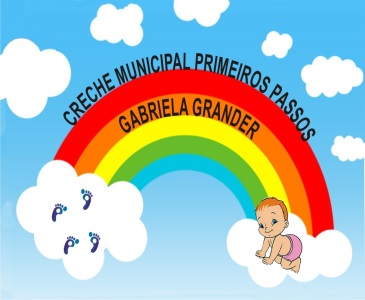 Nome da Experiência: “Corpo humano e higiene: escove os dentinhos. ”Direito de aprendizagem: Conviver, brincar, participar, explorar, expressar e conhecer-se.Campo de Experiência:  “Corpo, gestos e movimentos”“Traços, sons, cores e formas”Objetivos:Demonstrar progressiva independência no cuidado do seu corpo e ao realizar a higiene do mesmo;Brincar de reconhecer partes, aspectos e características do seu corpo e a importância da escovação dos dentes, construindo uma autoimagem positiva de si mesmo;Apropriar-se de gestos e movimentos no cuidado de si em brincadeiras e situações do cotidiano. Utilizar diferentes fontes sonoras disponíveis no ambiente em brincadeiras cantadas, canções, músicas e melodias (hora da escovação dos dentes).Ter atendidas, reconhecidas e valorizadas suas necessidades de higiene e cuidados pessoais;Estimular a criatividade, a imaginação e a autonomia.Descrição da experiência: Link da postagem no YouTube: https://www.youtube.com/watch?v=FPdZ7XAdXtc  Referência: BNCCLink da música utilizada na produção do vídeo: https://youtu.be/VRkrc0XcGO4 Escove o Dentinho - Yasmin Verissimo - Música Educativa Infantil